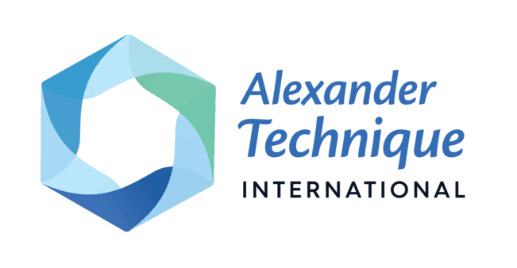 Presentación del Proyecto Pilotopara lasDemostraciones de Conocimientos de ATIrev. 5/25/2021Gracias por su interés en el Proyecto Piloto de las Demostraciones de Conocimiento de ATI.  En la actualidad, los tres patrocinadores de ATI para cada candidato a profesor evalúan las habilidades docentes del candidato, así como sus conocimientos en tres áreas de contenido (Escritos de Alexander, Anatomía y Ética).El proyecto piloto está probando una forma para que los candidatos a docentes demuestren sus conocimientos en estas tres áreas antes de que sus patrocinadores de ATI evalúen sus habilidades de enseñanza.   Cada área tendrá un conjunto de revisores.  El candidato completará una demostración de conocimientos en cada área y luego se seleccionarán revisores para revisarlos.  Los Revisores no evaluarán el trabajo del Candidato.  El propósito de la revisión es chequear que el conocimiento sea completo y preciso, y ofrecer al candidato la oportunidad de discutir sus ideas con otro maestro antes de encontrarse con el patrocinador de ATI.  Los candidatos a la enseñanza tendrán oportunidad de revisar sus Demostraciones de Conocimientos basándose en los comentarios de los revisores si así lo desean. Una vez que el Candidato está conforme con su trabajo, sus Demostraciones de Conocimientos completadas serán enviadas a sus patrocinadores de ATI para que estos tengan la información antes de reunirse con el candidato.Los Candidatos a la Enseñanza pueden presentar sus Demostraciones de Conocimiento en un área de contenido particular tan pronto como se sientan preparados para hacerlo. Por ejemplo, si el curso de formación de un Candidato se centra en la anatomía en el primer año, puede completar la parte de Anatomía en ese momento.Una vez que hayas completado la Demostración de Conocimientos, asignaremos tu trabajo a un Revisor.   Con tu consentimiento, el Comité podrá compartirlo con otras personas interesadas en el Proyecto Piloto, pero si alguien que no sea el Revisor asignado ve tu trabajo, se eliminará toda identificación personal.  Tus Demostraciones de Conocimientos no serán vistas por nadie que no esté directamente involucrado en el Proyecto Piloto.Actualmente, el Proyecto Piloto es completamente voluntario.  En este momento, no estás obligado a completar las Demostraciones de Conocimientos para poder obtener un Certificado de Enseñanza de ATI. Si eres un candidato a la Certificación ATI este año, puedes optar por compartir tu trabajo con tus Patrocinadores de ATI, pero ellos no lo verán de otra manera.  Si compartes tu trabajo con tus patrocinadores de ATI, por favor déjanos saber para que podamos hacer un seguimiento con ellos para recoger información sobre su experiencia con las Demostraciones de Conocimientos.  Esto nos ayudará a mejorar el proceso.Tu participación proporcionará un gran servicio a ATI y ayudará a mejorar el proceso de certificación de profesores.  Y esperamos que te resulte enriquecedor hacerlo.  Adjuntamos las guías de los temas y el formato de las Demostraciones de Conocimientos. Si deseas participar, envía tus respuestas al Comité de Desarrollo Profesional de ATI a ATIPilotProject@gmail.com.Si tienes alguna pregunta, envía un mensaje a la dirección anterior.  Muchas gracias por tu participación.Sinceramente,Joe Kaplan, PresidenteComité de Desarrollo Profesional de ATIDemostración de Conocimientos ATIde los Escritos de Alexander1. Haga un breve resumen de la vida y la obra de Alexander. Asegúrese de incluir:1) elementos clave de la historia de F.M. Alexander en relación al desarrollo de su técnica.2) dónde y cuándo nació y murió;3) los nombres de sus cuatro libros;4) qué otro tipo de escritos realizó;5) en qué se centraron sus primeros trabajos;6) y el papel que desempeñó su hermano en su obra.Los revisores comprobarán que se aborden los seis puntos anteriores.2. ¿Qué literatura (de Alexander u otros autores) recomendaría a un alumno y por qué?Los revisores comprobarán que las recomendaciones sean relevantes para el aprendizaje y la enseñanza de la Técnica Alexander.3. Discute con tus propias palabras cada una de las ideas que aparecen a continuación.  Para cada idea, asegúrate de encarar:
1) lo que significa para ti;2) cómo lo descubrió Alexander con referencia al primer capítulo de El uso de sí mismo;3) cómo ha influido en tu desarrollo como persona;4) cómo ha influido en tu desarrollo como profesor/a.Los revisores comprobarán que se aborden los cuatro puntos anteriores en cada una de las 8 ideas.Tras su presentación inicial, el candidato será contactado por un revisor para discutir sus respuestas.  Durante esta conversación, el revisor puede pedirle al candidato que se explaye sobre sus respuestas y las relacione con citas directas del texto.Lista de ideas: 
(se da aquí en orden alfabético, puede responder en cualquier orden):Dirección conscienteObtención de fines
Apreciación sensorial defectuosaInhibición Medios por el cual
Control primario 
Unidad  psicofisica
Constante Universal (el uso afecta al funcionamiento para bien o para mal)PAUTAS DE FORMATO para la demostración del conocimiento de los escritos de Alexander:Los candidatos pueden presentar sus demostraciones de conocimientos por escrito, en forma de vídeo, o una combinación de ambos.  Los candidatos deben observar las siguientes directrices por consideración a su Revisor:Escrito individual
No debe superar las 20 páginas, a doble espacio. Cuanto más breve sea, mejor, siempre que sea completo.  La sección 1.1, "Los elementos clave de la historia de F.M. Alexander en relación con su desarrollo de la técnica", debe ser especialmente conciso.  Es la respuesta que daría a un nuevo alumno que le preguntara: ¿Quién era F.M. Alexander?Vídeo individual 
No debe superar los 30 minutos.  Otras personas pueden aparecer en el vídeo si ayudan al candidato a completar su Demostración de Conocimientos (por ejemplo: a leer las respuestas).  Por favor, asegúrese de identificarse al principio de su vídeo.  Si otras personas aparecen en el vídeo con usted, asegúrese de que usted mismo aborda directamente cada aspecto de la pregunta.Vídeo de grupo Hasta 3 candidatos, sin exceder los 45 minutos.  El vídeo debe comenzar con la identificación de cada candidato.  Cada individuo debe completar la Sección 1 en su propio vídeo o por escrito.  Para la Sección 2 y la Sección 3, cada Candidato debe responder a cada parte.  Otras personas pueden aparecer en el vídeo si ayudan a los candidatos a completar su Demostración de Conocimientos (por ejemplo: para leer las respuestas o para facilitar la discusión en grupo).Demostración de conocimientos de Anatomía para ATILa relación entre el cráneo y la columna vertebral1. Describir la relación entre el cráneo y la columna vertebral (la articulación atlanto-occipital) en relación con el uso de sí mismo como un todo.2. ¿Cómo afecta el cambio de esa relación al funcionamiento de todo el cuerpo?3. ¿Qué información sobre la ubicación y la estructura de la articulación atlanto-occipital cree que sería útil que un alumno conociera y por qué?Los revisores comprobarán que se aborden los tres puntos anteriores.Concepciones anatómicas1. Discutir cómo el concepto que tiene un alumno de su anatomía puede influir en su uso, movimiento y/o comportamiento.  2. Dé ejemplos de algunas ideas erróneas típicas y sus resultados.3. Dé ejemplos de concepciones precisas y sus resultados.Los revisores comprobarán que se aborden los tres puntos anteriores.Respiración1. Describa el proceso inherente y natural de la respiración.2. Describa algunas formas en que una persona podría interferir en este proceso, y los efectos de esa interferencia.Los revisores comprobarán que se aborden los dos puntos anteriores.Tras su presentación inicial, el candidato será contactado por un revisor para discutir sus respuestas. Durante esta conversación, el revisor puede pedir al candidato que elabore más sobre sus respuestas.GUÍAS DE FORMATO para la demostración de conocimientos de anatomía para ATI:Los candidatos pueden presentar sus demostraciones de conocimientos por escrito, en forma de vídeo, o una combinación de ambos.  Los candidatos deben observar las siguientes indicaciones por consideración a su Revisor:    Escrito individual
No debe exceder 10 páginas, a doble espacio. Cuanto más breve sea, mejor, siempre que esté completo.  Vídeo individual 
No debe superar los 20 minutos.  Otras personas pueden aparecer en el vídeo si ayudan al candidato a completar su Demostración de Conocimientos (por ejemplo: a leer las respuestas).  Por favor, asegúrese de identificarse al principio de su vídeo.  Si otras personas aparecen en el vídeo con usted, asegúrese de que usted mismo aborda directamente cada aspecto de la pregunta.Vídeo de grupo 
Hasta 3 candidatos, sin exceder los 30 minutos.  El vídeo debe comenzar con la identificación de cada candidato. Cada candidato debe responder a cada parte.  Otras personas pueden aparecer en el vídeo si ayudan a los candidatos a completar su Demostración de Conocimientos (por ejemplo: para leer las respuestas o para facilitar la discusión en grupo).Demostración de conocimientos de Ética para ATI
 Consulte el Código Ético de ATI y los Escenarios Éticos, que se encuentran en el sitio web de ATI.Del Código Ético de ATI:elegir dos principios de la relación entre el profesor y el alumno;elija dos de la Relación Profesor-Profesor;elija dos de la relación de responsabilidad profesional del profesor.2. Consulte la lista de escenarios. Para cada uno de los seis principios que ha elegido, encuentre un escenario que crea que "viola" ese principio.3. Responda brevemente (no más de un párrafo cada uno) a cada escenario que haya elegido.  Di qué harías si te encontraras en esa situación. (Asegúrate de enumerar los escenarios y los principios de los que hablas en tus respuestas).Los revisores comprobarán que el candidato ha respondido a seis escenarios en total, dos escenarios por cada sección del Código de Ética.  Tras su presentación inicial, el candidato será contactado por un revisor para discutir sus respuestas. Durante esta conversación, el revisor podrá pedir al candidato que se explaye sobre sus respuestas.PAUTAS DE FORMATO para la demostración de conocimientos de ética de ATI:Los candidatos pueden presentar sus demostraciones de conocimientos por escrito, en forma de vídeo, o una combinación de ambos.  Los candidatos deben observar las siguientes indicaciones por consideración a su Revisor:    Escrito individual
No debe exceder de 6 páginas, a doble espacio. Cuanto más breve sea, mejor, siempre que esté completo.  Vídeo individual 
No debe superar los 20 minutos.  Otras personas pueden aparecer en el vídeo si ayudan al candidato a completar su Demostración de Conocimientos (por ejemplo: a leer la respuesta).  Por favor, asegúrese de identificarse al principio de su vídeo.  Si otras personas aparecen en el vídeo con usted, asegúrese de que usted mismo aborda directamente cada aspecto de la pregunta.Vídeo de grupo 
Hasta 3 candidatos, sin exceder los 30 minutos.  El vídeo debe comenzar con la identificación de cada candidato. Cada candidato debe responder a cada parte.  Otras personas pueden aparecer en el vídeo si ayudan a los candidatos a completar su Demostración de Conocimientos (por ejemplo: para leer la respuesta o para facilitar la discusión en grupo).EL CÓDIGO ÉTICO DE ATI para los miembros docentesEste Código Ético establece los principios éticos para los profesores de la Técnica Alexander. El público tiene derecho a esperar que todos los miembros docentes de la ATI estén debidamente evaluados y cualificados para enseñar la Técnica Alexander F.M. Los miembros de ATI actúan de forma constructiva, no sectaria y no discriminatoria con sus colegas, asociados, estudiantes y el público. La sección 2.4 ha sido eliminada.1. 1.LA RELACIÓN PROFESOR-ALUMNO1. 1.1. Es responsabilidad del profesor de Técnica Alexander mantener una actitud profesional durante todo el periodo en que el profesor de Técnica Alexander y el alumno trabajen juntos.2. 1.2. Un profesor de Técnica Alexander no utiliza su autoridad para obtener un beneficio personal, ya sea de naturaleza cultural, emocional, política o religiosa. Un profesor de Técnica Alexander no entabla una relación sexual con un alumno.3. 1.3. Los alumnos conservan el derecho a la confidencialidad, y no se divulga ninguna información relativa al alumno a terceros sin el consentimiento de éste.4. 1.4. Aunque el uso de los principios de la Técnica F.M. Alexander puede producir efectos beneficiosos o terapéuticos, un profesor de Técnica Alexander informa a todos los alumnos que la Técnica F.M. Alexander es un proceso educativo, que mejora el nivel general de funcionamiento del individuo. En los casos en los que esté indicada la asistencia médica profesional, los profesores de Técnica Alexander animan a sus alumnos a buscar dicha ayuda. En ningún momento un profesor de Técnica Alexander hace diagnósticos médicos ni prescribe remedios médicos. Un profesor de Técnica Alexander no afirma que la técnica F.M. Alexander sea una cura para ninguna enfermedad.5. 1.5. Cualquier política relacionada con el pago, la cancelación, el retraso o la vestimenta adecuada se explica completamente al estudiante antes del comienzo de las clases y se pone por escrito.6. 1.6. Las clases de Técnica Alexander de F.M. no requieren que el alumno se desvista. Los proyectos especiales que requieran una vestimenta especial deberán ser explicados y acordados de antemano por todos los participantes.7. 1.7. Los estudiantes tienen derecho a presentar una queja ante el Comité de Ética de la ATI. Su profesor de Técnica Alexander les informa del proceso para hacerlo.2. 2. LA RELACIÓN PROFESOR/A-PROFESOR/A1. 2.1.Los miembros docentes de ATI se relacionan entre sí y con todos los profesores de Técnica Alexander con respeto profesional y colegial. Las diferencias de opinión profesional se abordan sin atacar personalmente o devaluar el trabajo de otro.2. 2.2.Los miembros docentes de la ATI se ayudan, apoyan y animan entre sí y a todos los profesores de Técnica Alexander a adquirir y mantener la integridad, la competencia y los más altos estándares de la profesión.3. 2.3. Los miembros docentes de ATI no utilizan su autoridad para obtener un beneficio personal sobre cualquier colega, ya sea de naturaleza cultural, emocional, financiera, política o religiosa.4. 2.4. Suprimido5. 2.5. Respetando la confidencialidad de otros Miembros de la Enseñanza ATI, los Miembros de la Enseñanza ATI no comunican a un tercero ninguna información que pueda ser perjudicial para la reputación de otro Profesor de Técnica Alexander. Si la seguridad de un tercero está en peligro, los Miembros Docentes ATI actúan según su mejor criterio, teniendo en cuenta la urgencia de la situación y las leyes del país donde residen las partes.6. 2.6. Los miembros docentes de ATI que perciban una infracción al Código de Conducta Profesional por parte de un colega deben hablar directamente con el profesor o colega antes de tomar otras medidas. Si el miembro de ATI tiene dificultades para dirigirse directamente a un colega o profesor, puede solicitar que el Presidente del Comité Asesor de Ética le nombre un Defensor (para más información, véase Procedimientos para presentar una queja). En la medida de lo posible, el Defensor habla el idioma del miembro que tiene la queja.7. 2.7. Los miembros docentes de ATI pueden solicitar el apoyo del Comité Asesor de Ética de ATI para resolver cualquier problema ético.8. 2.8. Los miembros de ATI (tanto docentes como aprendices) que reciban una queja sobre un tercero por parte de un colega o un profesor, animarán y apoyarán respetuosamente al colega para que dirija la queja directamente al tercero o al Comité Asesor de Ética.9. 2.9. Los miembros que formen parte del Comité Asesor de Ética de ATI o que sean miembros patrocinadores sólo podrán discutir información sobre los miembros docentes de ATI dentro de la jurisdicción de sus comités, y los miembros del consejo informados de las decisiones tomadas en estos comités también están sujetos a la misma regla de confidencialidad. Si un miembro del consejo o del comité está implicado directa o indirectamente en el asunto, dicho miembro deberá retirarse.10. 2.10. Los miembros de los comités y del consejo de ATI informan a los miembros de sus comités y del consejo de los posibles conflictos de intereses que puedan afectar a su funcionamiento dentro del comité o del consejo. El comité o el consejo deciden hasta qué punto ese miembro debe participar en el debate o en la toma de decisiones de ese asunto concreto que se está tratando en el comité o el consejo. Los conflictos de intereses pueden ser de carácter personal, profesional, jurídico o financiero.11. 2.11.Los miembros de ATI Teaching mantienen límites claramente definidos en todas sus relaciones. ATI recomienda encarecidamente que, al entablar relaciones comerciales, los miembros aclaren las expectativas en un contrato escrito acordado por todas las partes, en el que se definan las funciones y se expliquen claramente los acuerdos financieros.3. 3.RESPONSABILIDAD PROFESIONAL DEL PROFESOR1. 3.1.Los miembros docentes de ATI siguen profundizando su conocimiento y comprensión de la Técnica F.M. Alexander y mejorando sus habilidades de enseñanza. Los miembros docentes de ATI participan regularmente en interacciones profesionales, talleres, investigaciones y publicaciones.2. 3.2.Los miembros docentes de ATI reconocen el trabajo necesario para el funcionamiento de ATI y contribuyen con su tiempo y experiencia a ATI en comités u otras posiciones de liderazgo cuando es posible.3. 3.3.Los miembros docentes de la ATI representan con precisión sus cualificaciones y experiencia profesionales y describen la Técnica F.M. Alexander sin afirmaciones falsas o exageradas. (véase la directriz más abajo)4. 3.4.La publicidad pública de la Técnica F.M. Alexander no incluye ninguna declaración o afirmación falsa, fraudulenta, engañosa o equívoca por parte de los miembros docentes de ATI.5. 3.5.Los miembros docentes de la ATI mantienen la integridad de la Técnica F. M. Alexander. Cuando se introducen otras modalidades en el contexto de una lección o taller, se identifican claramente como distintas de la Técnica Alexander.6. 3.6.Los miembros docentes de la ATI reconocen adecuadamente en su enseñanza el trabajo o las ideas de otros. (ver directrices más abajo)7. 3.7.Los miembros docentes de ATI comprenden y respetan los límites personales, y aceptan la responsabilidad de mantener inviolado el bienestar propio, el de los estudiantes y el de los asociados dentro de la comunidad de la Técnica Alexander y de la comunidad en general.8. 3.8.Los miembros docentes de ATI establecen relaciones profesionales respetuosas y de cooperación con otros profesionales y otras profesiones.9. 3.9.Los miembros docentes de ATI mantienen un alto nivel de integridad personal, teniendo en cuenta que su comportamiento y la forma en que se representan a sí mismos dentro de la comunidad es un reflejo de ATI.Directrices del Código de Ética Parte III3c.  Los miembros docentes de ATI representan la Técnica Alexander como un proceso educativo. Por lo tanto, cualquier comunicación con el público deja claro que los efectos beneficiosos de las clases de Alexander son el resultado de ese proceso educativo.3f.  Los miembros docentes de ATI no reclaman como propia una idea que no es suya.EL CÓDIGO de ÉTICA DE ATI para los miembros generalesRevisado en noviembre de 1999Modelaré y apoyaré los más altos estándares profesionales en todas las relaciones 
con el público y los colegas.2. Describiré la Técnica Alexander como método de aprendizaje y haré todo lo posible
por presentar la Técnica con precisión.3. Respetaré a Alexander Technique International, Inc. y la honraré con mi conducta profesional.(Este código se aplica a los miembros generales, los no docentes).Escenarios éticos para la demostración de conocimientos . Revisado el 13 de marzo de 20211. Jackie lleva un año y medio dando clases y se está haciendo una página web con diseño profesional para comercializar su trabajo. Ella copia el texto exacto de la página web de Gavin. Gavin lleva mucho tiempo en el negocio con éxito, y grita que es un plagio. La pregunta: ¿quién, si es que hay alguien, es el "dueño" de las descripciones de la TA?2. Un nuevo alumno le cuenta a su profesor, Tom, que ha cambiado de profesor porque su anterior profesor, Frank, le ponía las manos en lugares privados de su cuerpo. El alumno pide la confidencialidad de Tom. ¿Cuál es la responsabilidad de Tom con su alumno, con ATI y con Frank?3. Polly tiene una nueva alumna que fue antes alumna de Lana. Polly le dice a Lana que esta estudiante está diciendo a la gente que Lana tocó su cuerpo de manera sexual. Lana está segura de que nunca ha hecho nada inapropiado. Lana ha asistido a talleres de Ética del Tacto y es reflexiva y respetuosa en su enseñanza. Lana está angustiada e indignada por la acusación. ¿Cuáles son las responsabilidades de Lana y Polly con respecto al alumno? ¿Con ATI? Polly consulta el Código Ético de ATI en busca de orientación y lee: "Los alumnos conservan el derecho a la confidencialidad, y no se divulga ninguna información relativa al alumno a terceros sin el consentimiento de éste.4. Salvatore se apunta a un curso de diez lecciones pagadas por adelantado por un tercero (quien cree que Salvatore puede beneficiarse con ese regalo). Salvatore deja de acudir después de la segunda lección y pide que le devuelvan el dinero. Evidentemente, Salvatore no tiene derecho al reembolso, pero sí el tercero, que ha pagado el curso completo de diez lecciones?5. Abigail, profesora de la Técnica Alexander, llegó a la TA por un dolor de espalda crónico, que ahora ha desaparecido. Se convierte en profesora y se especializa en trabajar con personas con dolor. Publica un anuncio en varias revistas y periódicos afirmando que la TA cura el dolor de espalda, los dolores de cabeza y el síndrome de estrés postraumático.6. La profesora de TA Heidi le cuenta a su buena amiga Annie, también profesora de TA, que ha tenido (está teniendo) una aventura con su alumno (casado). ¿Cómo responde Annie? ¿Y si comparte esta información con un colega al que no conoce bien mientras van juntos a una conferencia?7. Bruno quiere formar parte de un comité, pero el presidente del comité le dice que no es bienvenido. ¿Qué puede hacer?8. Dave y Jan, su antigua alumna y ahora colega, han hablado de los planes para crear una escuela de TA para profesores. La suya sería una pequeña escuela que funcionaría con un presupuesto muy reducido. Un día Jan informa a Dave que una escuela bien establecida en la misma ciudad se ha puesto en contacto con ella para dar clases allí. Jan decide aceptar la oferta y deja a Dave sin un profesor muy necesario para su escuela. ¿Es esto una falta de ética por parte de Jan? ¿Por parte de la escuela establecida?9. Marcie, alumna de Jonathan, asiste a un taller de TA presentado por Joe. Durante el taller, Marcie habla con Joe sobre un principio de TA que Jonathan le ha enseñado y cita mal a Jonathan. ¿Qué puede hacer Joe?10. Mary tiene una práctica grande de Técnica Alexander en una pequeña ciudad del suroeste de Ontario. Su tarifa publicada para una clase de TA de una hora y media es de 75 dólares canadienses. Aproximadamente la mitad de sus alumnos vienen de Michigan y les cobra 65 dólares debido al tipo de cambio (suelen pagar con dólares estadounidenses o con un cheque de Estados Unidos). ¿Qué tiene que hacer Mary para aclarar sus honorarios en otra moneda que no sea el dólar canadiense?11. Edgar es un profesor de TA con un gran número de alumnos en el centro de una gran ciudad de Francia. Imparte la mayoría de sus clases por la tarde y por la noche para poder atender a los alumnos que trabajan durante el día. Su carga de trabajo en los fines de semana suele ser elevada. Mientras trabaja con una nueva alumna (3 clases) llamada Amanda, la ayuda a relajarse y a tranquilizarse. Ella siente inmediatamente la diferencia y empieza a sollozar. Amanda agarra a Edgar, le abraza e intenta besarle en la mejilla -aparentemente en señal de agradecimiento y gratitud- pero Edgar no está seguro de sus intenciones. Unos días más tarde, Amanda llama y le pregunta a Edgar si pueden ir a tomar un café. ¿Qué le aconsejaría a Edgar?12. John trabaja como cargador de equipajes en British Airways, en Gatwick. Hace varias semanas levantó una pesada maleta en la rampa de carga del avión y se torció la espalda. Pide una cita con Tom, un profesor de TA, porque ha oído a un compañero de trabajo que la Técnica Alexander podría ayudarle. Después de obtener la información básica, Tom le observa moverse -caminar, sentarse, estar de pie, etc.- y cree que John tiene un problema grave en el grupo de músculos erectores de la espalda. ¿Acepta Tom a John como alumno?13. Después de cuatro lecciones, John presenta una demanda contra Tom por violación de su confidencialidad. El problema se produjo porque John no se presentó a su quinta lección. Tom llamó a la oficina de la compañía aérea donde trabaja John y preguntó por él. Tom mencionó que John faltó a una cita con él para tratar su dolor de espalda. La aerolínea despidió a John por ocultar una lesión en el trabajo, que amenazaba la seguridad de otros trabajadores. Ahora John culpa a Tom de haberle hecho perder su trabajo. ¿Qué puede hacer Tom?14. Andor y Peter son invitados a formar parte del comité Q creado por la junta directiva para iniciar una nueva propuesta legal que se presentará en la próxima asamblea general de ATI. Tanto Andor, que es profesor de Técnica Alexander desde hace 5 años (miembro de ATI desde hace 7 años), como Peter, que es un aprendiz (miembro de ATI desde hace 6 meses), aceptan formar parte del comité. Larissa, la presidenta del comité, les envía por correo electrónico las primeras preguntas que necesitan ser aclaradas y les da una fecha en la que quiere sus ideas. Ninguno de los dos responde, por lo que Larissa les vuelve a enviar un correo electrónico y les pide que confirmen que han recibido el mensaje. Peter responde y se compromete a enviar sus ideas lo antes posible. Como Larissa no tiene noticias de Andor, le envía una carta postal. Cuatro semanas después recibe un correo electrónico de Andor en el que le dice que ha recibido sus correos electrónicos y le agradece la copia postal. Dice que ha estado pensando en cómo abordar el tema y que se pondrá en contacto con ella. Pasan dos meses y no hay noticias de Andor ni de Peter. Larissa cree que tiene que hacer el trabajo ella misma debido al plazo de presentación de la propuesta en la Junta General. ¿Qué debe hacer Larissa?15. Jane dice que la razón por la que empezó a tomar clases con Alberta es porque el folleto de Alberta decía lo terapéutica que es la Técnica Alexander. Después de trabajar con Alberta, Jane se siente mucho mejor. Ahora lee que Alberta no debe decir que hace terapia. Jane está confundida por la declaración 1.4 del Código de Ética de la organización profesional de Jane. ¿Qué puede decir Alberta a Jane?16. Sammy se muda a otra ciudad y pide a su profesora de Técnica Alexander que le recomiende a alguien de allí para poder continuar con sus clases. Melina, su profesora, conoce a profesores en la otra ciudad. ¿Cómo responde ella a su petición?17. Rachel es cristiana fundamentalista. Está muy contenta con su religión y encuentra gran consuelo y apoyo en los miembros de su congregación. Se ha puesto en contacto con Stephen para que le dé unas clases de Técnica Alexander. Stephen no es religioso, pero se considera muy espiritual. De vez en cuando, durante sus clases con Stephen, habla de sus experiencias en su iglesia. A Stephen, que en su día fue un cristiano fundamentalista, le "preocupa" que su religión sea demasiado autoritaria y controladora. A veces hace algún comentario para influir en su dirección espiritual.18. Peter es un joven sensible y sincero que creció con un padre abusivo. A menudo se encuentra buscando el amor y el apoyo que no recibió de su padre en otros hombres en su vida. Peter lleva unos seis meses recibiendo clases de Alexander con Gabriel. Gabriel conoce los problemas de la infancia de Peter y le ha apoyado. Gabriel le reveló que él sufrió un abuso similar cuando era niño. Durante sus clases, Peter ha liberado mucha tensión que utilizaba como protección cuando era niño. En una lección, Peter se siente pequeño y ha retrocedido a un estado infantil. Gabriel se pone ansioso y se enfada al ver a Peter tan vulnerable. Gabriel detiene la sesión y le dice a Peter que se controle. Peter siente una gran vergüenza y "se aguanta" para terminar la lección. Llama a su terapeuta para intentar averiguar qué ha pasado.19. Tom es un profesor de TA que se interesa románticamente por una alumna. ¿Cuál es la obligación ética de Tom como profesional?20. Lee tiene una alumna habitual que llega a su clase  apurada y lleva una falda hasta la rodilla en lugar de sus pantalones habituales. Solicita trabajo de mesa. ¿Cuál es la obligación ética de Lee?21. Se pide a Marcy, miembro de la junta directiva de ATI y patrocinadora, que evalúe a alguien. Marcy ha oído que el candidato y el formador principal tenían una relación personal. ¿Con quién puede hablar de esto para averiguar si es cierto?22. Se pide a Aaron, un miembro de ATI, que colabore en la investigación de una denuncia de ética contra otro miembro de ATI. Aaron ha participado en un taller anual con ese miembro, que no tiene nada que ver con la denuncia de ética, y ha llegado a conocerlo. ¿Cómo responde Aaron a esta petición?23. Juan asiste a un taller de Body Mapping. ¿Cumple esto con los requisitos establecidos en el Código de Ética 3.1?24. Sophie dirige un taller de Técnica Alexander de una semana de duración para un grupo que incluye tai chi y meditación al principio de cada día. ¿Cómo lo da a conocer a los posibles asistentes?25. James se entera por un alumno de que una persona que no es miembro de ATI y que es profesor de TA cerca, ha criticado sus habilidades docentes. ¿Qué puede hacer James?26. Alec y Mara se sientan uno al lado del otro en la noche para padres del colegio de sus hijos. Alec describe lo que significa para él la enseñanza de la Técnica Alexander, y Mara, que sigue sufriendo mientras se recupera de una operación de disco, está lo suficientemente intrigada como para empezar a tomar clases con Alec. Poco a poco va ganando más movilidad, pero el estrés de un divorcio agrio y el hecho de ser madre soltera la retrasan en su progreso. Alec y su hijo y Mara y su hijo se encuentran juntos en eventos escolares, y a menudo Alec lleva a Mara y a su hijo a casa. Empiezan a depender de esta amistad. Durante una de las clases de TA de Mara, la esposa de Alec pasa a recoger algo y encuentra a Mara y a Alec en una posición íntima inapropiada para una interacción docente. La mujer de Alec está furiosa y presenta una queja ante la organización profesional de Alec para avergonzar y presionar a su marido. ¿Qué medidas, si es que hay alguna, pueden tomar las distintas partes en respuesta?27. Michael y Lauren son amigos cercanos que se conocieron en la universidad. Lauren se convierte en profesora de Técnica Alexander y Michael decide estudiar con ella. El día antes de cada lección, Lauren envía un mensaje de texto confirmando la hora de la lección. Esa noche, muy tarde, Michael le envía a Lauren un mensaje de texto diciendo: "Lauren, estoy en una fiesta ahora mismo, y voy a tener demasiada resaca para venir mañana". Lauren comete el error de responder al mensaje nocturno como si estuviera hablando con su amigo y no con su alumno de Alexander. Debido al intercambio de mensajes de texto a altas horas de la noche, la amistad de Michael y Lauren se ha resentido, y sus clases de AT se han vuelto incómodas para ambos. Lauren se sorprende de que la naturaleza casual de los mensajes de texto con su amigo/alumno pueda afectar negativamente a la relación profesor/alumno.28. Himari da clases de TA a Shira. En una de las clases, Himari se sorprende por la diferencia en la forma de estar de pie de Shira y le pregunta si puede sacarle una foto. Cree que eso ayudará a Shira a ver las diferencias en su uso. Más tarde, Himari descubre una vieja foto de Shira tomada en una clase anterior y decide publicar en Facebook las dos fotos, una al lado de la otra, para demostrar los efectos del antes y el después de sus clases de TA. Himari y Shira tienen un amigo común en Facebook, y Shira se entera de que ha visto las fotos. Shira nunca consintió esto.